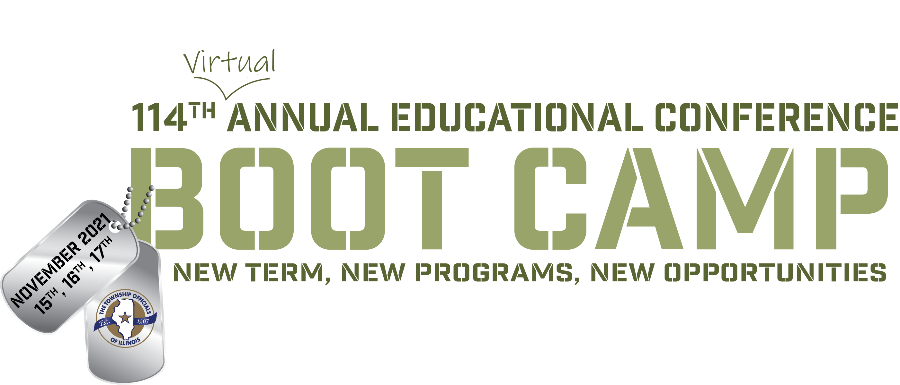 114th Annual Educational Conference of the Township Officials of IllinoisNovember 15-17, 2021Registration Deadline November 8, 2021All registrations received by October 15th are placed into a drawing for a $100 VISA Gift Card Registration for the entire week is $99 per member, and $150 for non-members. You will receive one password to use for the entire week. Sign up by October 29, to receive an exclusive TOI Tool Box (swag bag) with items from participating exhibitors. TOI reserves the right to cancel the TOI Tool Box giveaway due to lack of vendor participation. Refunds are not available after November 8.Requirements to participate:You will need an internet connection.You will need an email address to verify registration and receive log in credentials. One unique email account per registrant.You will need a web browser (Chrome is Recommended).Daily Help Line: Should you have questions or need assistance with logging on, we have established a daily hotline during the conference. Dial 217.744.2212 at any time during the daily events should you need assistance.County 		Township		 Address					 City 	State 	Zip	 Names & Email of those who will attend (please print clearly):Supervisor:	 Township Clerk:	 Highway Comm.:	 Assessor:		 Trustee:		 Trustee:		 Trustee:		 Trustee:		 Collector:			 Other/title:  			*Please make checks payable to the Township Officials of Illinois; mail to 3217 Northfield Drive., Springfield, IL 62702. Forms may also be emailed to kayla@toi.org, or faxed to 217.744.7419. Name, as it appears on card:  			 Credit Card Number 	Exp.:		 